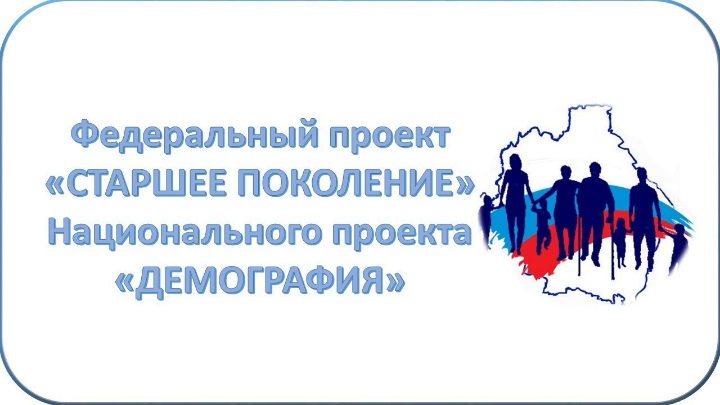          В целях реализации федерального проекта «Старшее поколение» национального проекта «Демография», в соответствии с Регламентом межведомственного взаимодействия Министерства социальных отношений Челябинской области и Министерства здравоохранения Челябинской области по вопросам  доставки лиц старше 65 лет, проживающих в сельской местности, в медицинские организации для проведения профилактических медосмотров, диспансеризации и дополнительных скринингов, при муниципальном учреждении «Комплексный центр социального обслуживания населения» Сосновского муниципального района создана «МОБИЛЬНАЯ  БРИГАДА».ОСНОВНОЙ ЗАДАЧЕЙ мобильной бригады является осуществление доставки и сопровождения граждан старше 65 лет, проживающих в сельской местности в ГБУЗ «Районная больница с.Долгодеревенское».Для получения данной услуги гражданам старше 65 лет необходимо обратиться к фельдшеру ФАП сельского поселения.В состав  мобильной бригады входят:- водитель;- специалист по социальной работе.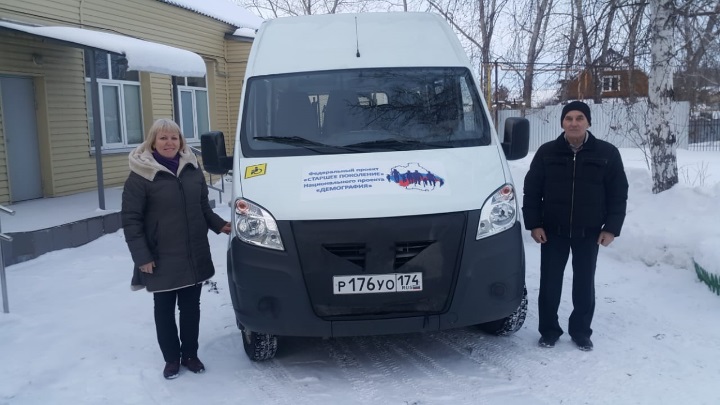           Деятельность мобильной бригады осуществляется в форме выездов в сельские населенные пункты.          Выезды осуществляются по спискам и в соответствии с графиком приема (обследования) граждан и графиком выездов мобильной бригады.           Численность групп не должна превышать количеству пассажирских мест в автотранспорте.          Мобильная бригада обеспечивает доставку граждан:- от пункта сбора до медицинской организации;- по окончании проведения профилактических осмотров, диспансеризации и дополнительных скринингов – от медицинской организации до пункта сбора.           Посадка и высадка граждан осуществляется в начальном и конечном пунктах маршрута.          Остановки МОБИЛЬНОЙ БРИГАДЫ по требованию граждан, за исключением случаев, когда гражданину требуется оказание медицинской помощи, НЕ ДОПУСКАЮТСЯ.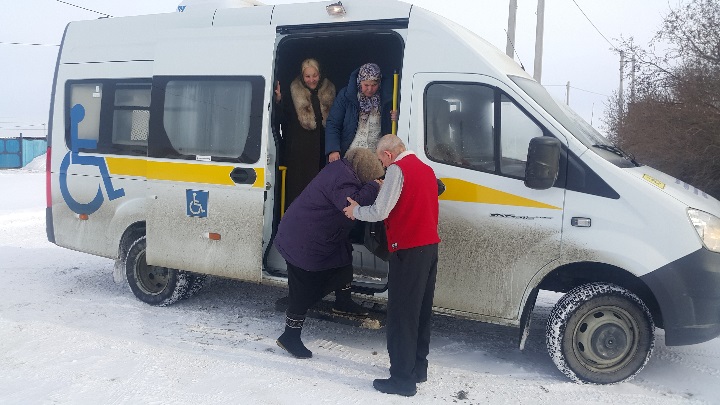              Противопоказаниями для доставки граждан в медицинские организации социальным автотранспортом являются: - состояния, требующие медицинскую эвакуацию бригадами скорой медицинской помощи, в том числе скорой специализированной медицинской помощи;- тяжелая деменция;- потребность в оказании паллиативной медицинской помощи в стационарных условиях;- острые заболевания или обострение хронического заболевания;- терминальные стадии хронических заболеваний.        Основанием для отказа гражданам в доставке в медицинские организации является наличие противопоказаний, подтвержденных медицинской выпиской – форма 027\у.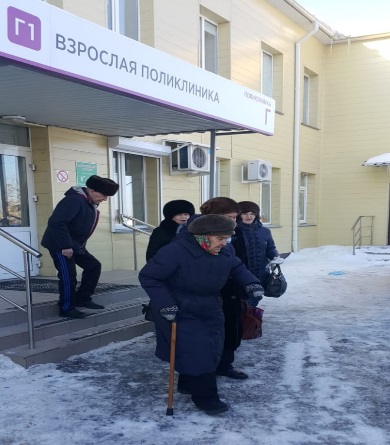 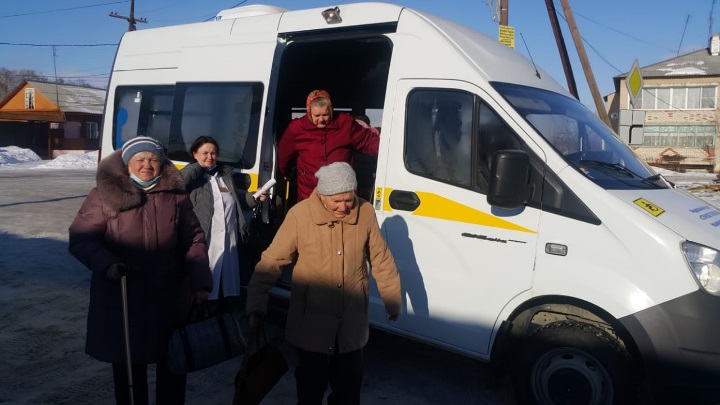            Мобильная бригада осуществляет доставку граждан на автотранспорте, приобретенном в рамках национального проекта «Демография».   Автомобиль оборудован:- гидравлическим подъемником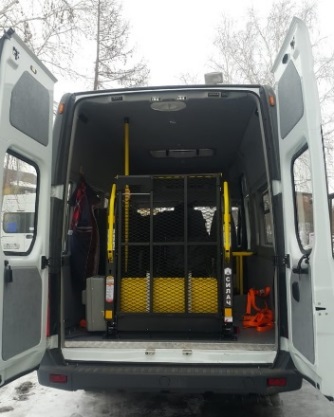 - одно место для инвалида – колясочника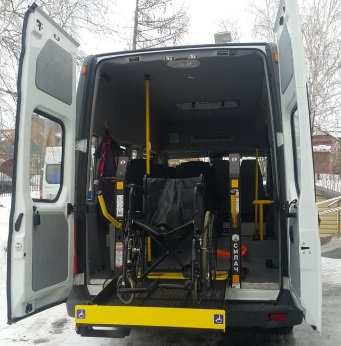 - 7 сидячих мест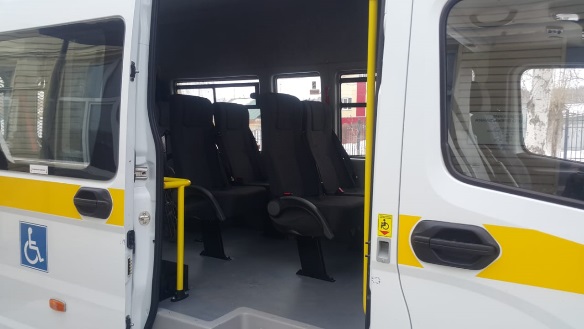 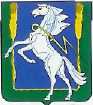 Муниципальное учреждение«Комплексный центр социальногообслуживания населения»Сосновского муниципального районаЧелябинской области456510, Челябинская область, Сосновский район,с. Долгодеревенское, ул. Северная, 14, тел: 8 (351-44)  5-22-53сайт:kcso16.eps74.ruЭлектронная почта: mukcson_sosnovka@mail.ru«МОБИЛЬНАЯ  БРИГАДА»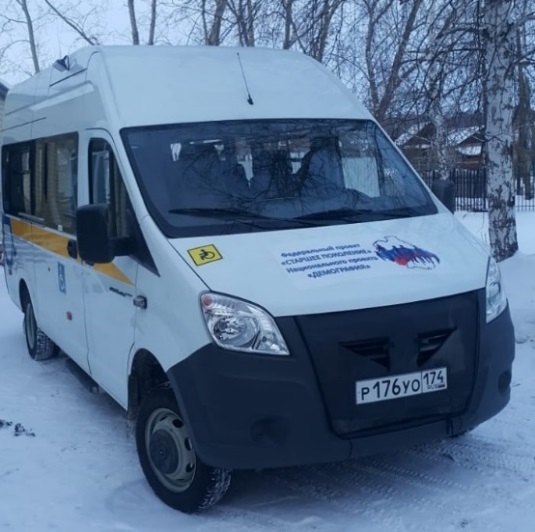 Доставка лиц старше 65 лет, проживающих в сельской местности в медицинские организациис. Долгодеревенское      2020 год